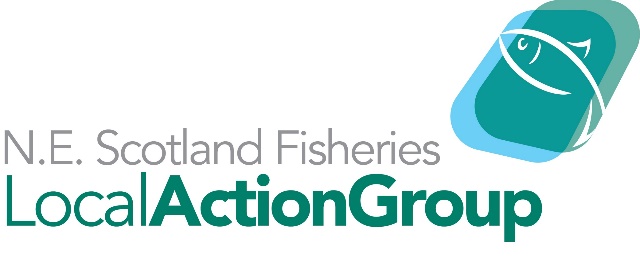 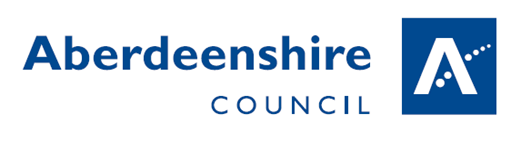 COASTAL COMMUNITIES CHALLENGE FUND Grant Application Form*If applicable Completed forms and all additional documentation should be emailed to coastalcommunities@aberdeenshire.gov.ukProject Name: SECTION 1: Applicant DetailsSECTION 1: Applicant DetailsSECTION 1: Applicant Details1.1Organisation Name:1.2Registration Number (if applicable):1.3Registered Address:1.4Value of public funding received over last three financial years:£1.5Is your organisation VAT registered?1.6VAT Number:1.7Contact Person Name:1.8Address:1.9Telephone:1.10Email:SECTION 2: Capacity to DeliverSECTION 2: Capacity to Deliver2.1Please provide a summary of your organisation’s capacity to deliver the project, including information on past experience and personnel/resources available to manage and deliver the project SECTION 3: Project Description and OutcomesSECTION 3: Project Description and OutcomesSECTION 3: Project Description and OutcomesSECTION 3: Project Description and Outcomes3.1Where will the project be located/project activity take place?Where will the project be located/project activity take place?Where will the project be located/project activity take place?3.2Please provide a summary of the proposed project and the activities that the grant would pay for. Please provide a summary of the proposed project and the activities that the grant would pay for. Please provide a summary of the proposed project and the activities that the grant would pay for. 3.3Please describe how the project demonstrates a tangible link with the coast and/or the seaPlease describe how the project demonstrates a tangible link with the coast and/or the seaPlease describe how the project demonstrates a tangible link with the coast and/or the sea3.4Please describe the anticipated benefits, outcomes and impact of the project.  You should also comment on the sustainability and legacy of the project.Please describe the anticipated benefits, outcomes and impact of the project.  You should also comment on the sustainability and legacy of the project.Please describe the anticipated benefits, outcomes and impact of the project.  You should also comment on the sustainability and legacy of the project.3.5Project need and demand: Please describe and provide sufficient evidence that your project will meet an unmet need or demand.Project need and demand: Please describe and provide sufficient evidence that your project will meet an unmet need or demand.Project need and demand: Please describe and provide sufficient evidence that your project will meet an unmet need or demand.3.6Value for money: Please describe how your project represents good value for the funding requested and deliver programme outcomes and objectives.Value for money: Please describe how your project represents good value for the funding requested and deliver programme outcomes and objectives.Value for money: Please describe how your project represents good value for the funding requested and deliver programme outcomes and objectives.3.7Please provide an estimate and description of your project’s contribution to the following Outputs, Outcomes and Results indicators:Please provide an estimate and description of your project’s contribution to the following Outputs, Outcomes and Results indicators:Please provide an estimate and description of your project’s contribution to the following Outputs, Outcomes and Results indicators:IndicatorIndicatorNumberPlease describe how the project contributes to these outputs as applicable:Number of new facilities createdNumber of new facilities createdNumber of existing facilities enhancedNumber of existing facilities enhancedNumber of jobs created (FTE @ 37 hour week)Number of jobs created (FTE @ 37 hour week)Number of new products/services createdNumber of new products/services createdNumber of volunteer opportunities createdNumber of volunteer opportunities createdLength of active travel routes enhanced or created (metres)Length of active travel routes enhanced or created (metres)Number of new visitors or customers (annual)Number of new visitors or customers (annual)Increase in revenue to sustain and grow the organisation (£)Increase in revenue to sustain and grow the organisation (£)Reduction in greenhouse gas emissions    Reduction in greenhouse gas emissions    Reduction in greenhouse gas emissions    Increase in biodiversityIncrease in biodiversityIncrease in biodiversity3.7Please indicate which priority the project will support and how it will contribute to this priority (applicants should select only one priority which the project best fits within):  Please indicate which priority the project will support and how it will contribute to this priority (applicants should select only one priority which the project best fits within):  Please indicate which priority the project will support and how it will contribute to this priority (applicants should select only one priority which the project best fits within):  PriorityPriorityPriorityHow does the project contribute to the selected priority?SECTION 4: Risk ManagementSECTION 4: Risk ManagementSECTION 4: Risk ManagementSECTION 4: Risk ManagementSECTION 4: Risk ManagementSECTION 4: Risk Management4.1Please provide a breakdown of risks to the delivery of the project and address how you will mitigate these risks:Please provide a breakdown of risks to the delivery of the project and address how you will mitigate these risks:Please provide a breakdown of risks to the delivery of the project and address how you will mitigate these risks:Please provide a breakdown of risks to the delivery of the project and address how you will mitigate these risks:Please provide a breakdown of risks to the delivery of the project and address how you will mitigate these risks:RiskRiskImpact (What is the effect of the risk on project delivery?)Impact (What is the effect of the risk on project delivery?)Impact (What is the effect of the risk on project delivery?)Mitigation (How will you ensure that these risks are managed?)Increase in project costsIncrease in project costsAvailability and capacity of contractorsAvailability and capacity of contractorsAvailability of materials Availability of materials Loss of personnel/capacity within the organisation  Loss of personnel/capacity within the organisation  Weather related delaysWeather related delaysOthers (please add more rows if applicable)Others (please add more rows if applicable)4.2Please provide information on any relevant consents or permissions which are required for your project.  Please provide evidence of any approved permissions and (where appropriate) evidence that permissions are not required (e.g. correspondence with planning officers). Please provide information on any relevant consents or permissions which are required for your project.  Please provide evidence of any approved permissions and (where appropriate) evidence that permissions are not required (e.g. correspondence with planning officers). Please provide information on any relevant consents or permissions which are required for your project.  Please provide evidence of any approved permissions and (where appropriate) evidence that permissions are not required (e.g. correspondence with planning officers). Please provide information on any relevant consents or permissions which are required for your project.  Please provide evidence of any approved permissions and (where appropriate) evidence that permissions are not required (e.g. correspondence with planning officers). Please provide information on any relevant consents or permissions which are required for your project.  Please provide evidence of any approved permissions and (where appropriate) evidence that permissions are not required (e.g. correspondence with planning officers). DescriptionDescriptionDescriptionConfirmed?CommentsCommentsBuilding WarrantBuilding WarrantBuilding WarrantLicence(s)Licence(s)Licence(s)Lease and/or Landowner ConsentLease and/or Landowner ConsentLease and/or Landowner ConsentListed Building ConsentListed Building ConsentListed Building ConsentPlanning PermissionPlanning PermissionPlanning PermissionOther(s) (please specify below):Other(s) (please specify below):Other(s) (please specify below):SECTION 5: Project TimescaleSECTION 5: Project TimescaleSECTION 5: Project TimescaleSECTION 5: Project Timescale5.1Please provide a list of project milestones.  These should cover the duration of the project and include all project activity listed in section 3.2YOUR PROJECT MUST BE COMPLETE BY 31 MARCH 2025Please provide a list of project milestones.  These should cover the duration of the project and include all project activity listed in section 3.2YOUR PROJECT MUST BE COMPLETE BY 31 MARCH 2025Please provide a list of project milestones.  These should cover the duration of the project and include all project activity listed in section 3.2YOUR PROJECT MUST BE COMPLETE BY 31 MARCH 2025Activity carried outActivity carried outEstimated Start DateEstimated End DateSECTION 6: Project Costs SECTION 6: Project Costs SECTION 6: Project Costs SECTION 6: Project Costs SECTION 6: Project Costs SECTION 6: Project Costs Cost ItemQuotesQuotesQuotesQuotesCost amount (£)Cost ItemCompany NameDocument NameQuote Cost (£)Preferred supplier?Cost amount (£)If you require additional cost lines, please request an additional cost table by emailing coastalcommunities@aberdeenshire.gov.uk  If you require additional cost lines, please request an additional cost table by emailing coastalcommunities@aberdeenshire.gov.uk  Total Project Expenditure: Total Project Expenditure: Total Project Expenditure: £SECTION 7: Funding PackageSECTION 7: Funding PackageSECTION 7: Funding PackageSECTION 7: Funding Package7.1Please enter a list of project match funding.  Minimum match funding is 10% for community and charitable applicants, and 50% for business applicants. You must provide evidence of all match funding including a letter to confirm your own contribution.Please enter a list of project match funding.  Minimum match funding is 10% for community and charitable applicants, and 50% for business applicants. You must provide evidence of all match funding including a letter to confirm your own contribution.Please enter a list of project match funding.  Minimum match funding is 10% for community and charitable applicants, and 50% for business applicants. You must provide evidence of all match funding including a letter to confirm your own contribution.SourceSourceConfirmed? (Y/N)Amount (£)Total match funding:£7.2 CCCF Grant requested (this must equal total project costs minus total match funding)£SECTION 8: Supporting Documents.  You must include the following documents along with your application.SECTION 8: Supporting Documents.  You must include the following documents along with your application.SECTION 8: Supporting Documents.  You must include the following documents along with your application.Supporting Documentation Enclosed:Document name(s)Submitted? Constitution or Memorandum/Articles of AssociationAnnual accounts (most recent 3 years)	Bank statements (most recent 3 months)Quotes for every cost itemOrganisational policies (e.g. equal opportunities, health and safety, child protection)List of directors/trustees/committeeRelevant insurance policies certificates*Evidence of land ownership/lease*Confirmation of match fundingLetters of supportEvidence of demand (e.g. consultation, research, surveys)*Permissions (e.g. planning, marine licence)*Job descriptions*Photographs/plans/drawings*Others- please add as applicableSECTION 9: Declaration SECTION 9: Declaration I confirm that I am authorised by my organisation to apply for grant funding from the Coastal Communities Challenge Fund and that all information provided in this application is correct to the best of my knowledge:I confirm that I am authorised by my organisation to apply for grant funding from the Coastal Communities Challenge Fund and that all information provided in this application is correct to the best of my knowledge:SignaturePrint namePosition in organisationDate